>>> "David Kurka" <kurka@petrofgallery.cz> 30.11.2021 10:59 >>>Dobrý den, den paní zástupkyně,Potvrzuji Vaši objednávku v plném rozsahu. Pianino přivezeme ve čtvrtek 2.12. 2021. Dopravce by u Vás mohl být cca mezi 13 a 14 hodinou.S pozdravemDavid KurkaPETROF Gallery director+420 608 879 321 | kurka@petrofgallery.cz PETROF GalleryNa Brně 2136/4, 500 06 Hradec Králové, Czech Republicwww.petrofgallery.cz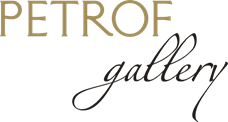 From: Oksana CIPORENKO <ciporenko@zusnachod.cz> 
Sent: Monday, November 15, 2021 1:08 PM
To: kurka@petrofgallery.cz
Subject: RE: ZUŠ NáchodDobrý den, na základě Vaší nabídky a osobního vyzkoušení nástroje objednáváme tímto pro ZUŠ Náchod pianino Petrof P 122 N2, ořech, vysoký lesk, opus 633 557 v ceně 234 000 Kč. V ceně nástroje je klavírní stolička v bravě nástroje, doprava až do učebny a prvním půlroce provozu též jedno seřízení/ladění/intonování nástroje. Fakturace proběhne v prosinci 2021.Fakturační údaje: Základní umělecká škola, Tyršova 247, 54701 Náchod, IČO 67439241Prosím o potvrzení nabídky a zaslání termínu dodávky pianina do ZUŠ (prosíme v dopoledních hodinách). Přistavení prosím ze Zámecké ulice.Děkuji za odpověď,Hezký den,Mgr. Oksana Ciporenko| zástupce řediteleZákladní umělecká škola Náchod
Tyršova 247, 547 01 Náchodciporenko@zusnachod.cz
www.zusnachod.cz